Master of Arts in Teaching (M.A.T.), World Language Education
World Language Education Teacher Education Program 5-12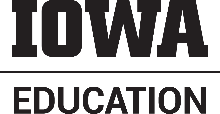 Student Name: 	UID: This program of the University of Iowa College of Education is approved by the state of Iowa as preparation or teaching licensure grades 5-12 with endorsement in a world language, and is a graduate program for the degree, Master of Arts in Teaching, with major in Teaching and Learning (World Language Education), available to students who have completed a bachelor’s degree with a major in the world language of primary licensure, as defined by the University of Iowa Division of World Languages, Literatures, and Cultures, or the equivalent. Language endorsements available with this program are endorsement numbers: 122 Chinese 5-12, 124 French 5-12, 126 German 5-12, 128 Japanese 5-12, 130 Latin 5-12, 132 Russian 5-12, or 134 Spanish 5-12; K-8 endorsement may be available for students with elementary-level student teaching.RequirementsAdmission to the Teacher Education Program and the Graduate CollegeLicensure requirements include completion of the professional education courses listed below, and a minimum of 30 semester hours in courses in the language of primary licensure (or a minimum of 24 semester hours in the language, and 6 semester hours in a cognate area) at the undergraduate or graduate level.MAT graduate degree requirements include comprehensive exams, and a minimum of 54 s.h. of graduate credit, to include at least 9 s.h. in graduate coursework either in the language department corresponding to their language of licensure or in world language teaching.Professional Education Course RequirementsComplete the following courses in the first semester of enrollmentComplete all of the following courses (may be completed prior to TEP admission)Complete all of the following coursesStudent Teaching (Complete all of the following courses)World Language Content Course Requirements for LicensureMinimum 30 s.h. required, including 24 s.h. in the language of primary licensure and 6 additional s.h. in the language or in a cognate area (to be determined with adviser). May include courses taken at the undergraduate level. A Graduate Content Course (see next section) in the language of primary licensure can also count toward this requirement; please list course(s) in both sections.Graduate Content Course Requirements (minimum 9 s.h.)Complete at least 9 s.h. in graduate coursework either in the language department corresponding to their language of licensure or in world language teaching.Additional InformationThis Program Guide is for planning and documentation of program completion. State requirements for licensure and endorsements are subject to change without notice; check with your adviser or the Office of Education Services for updated requirements. Course transfer and substitution may require syllabi or other documentation in addition to transcript. Revised 03/17/2021 PMW/DLT version 3.7.For additional information, admissions procedures, or advising referral, please contact Office of Student Services, College of Education, N310 Lindquist Center, Iowa City, IA 52242, 319-335-5359, FAX: 319-335-5364, ask-education@uiowa.edu, https://education.uiowa.edu/CourseCourse TitleCreditSession/SubstituteEDTL:3091Secondary Education Program Orientation and Classroom Management3 s.h.EDTL:3002Teaching and Learning Technologies2 s.h.EDTL:3095Teaching Reading in Secondary Content Areas1 s.h.CourseCourse TitleCreditSession/SubstituteEPLS:3000Foundations of Education3 s.h.PSQF:6200Educational Psychology and Measurement3 s.h.EDTL:4900Foundations of Special Education3 s.h.CourseCourse TitleCreditSession/SubstituteEPLS:4180Human Relations for the Classroom Teacher3 s.h.EDTL:6483Multilingual Education and Applied Linguistics3 s.h.EDTL:4406World Language Education Practicum I (Fall)3 s.h.EDTL:4416Learning to Teach Second Languages I (Fall)3 s.h.EDTL:4407World Language Education Practicum II (Spring)3 s.h.EDTL:4417Learning to Teach Second Languages II (Spring)3 s.h.CourseCourse TitleCreditSession/SubstituteEDTL:4087Seminar: Curriculum and Student Teaching3 s.h.EDTL:4091Observation and Laboratory Practice in the Secondary School6 s.h.EDTL:4092Observation and Laboratory Practice in the Secondary School6 s.h.CourseCourse TitleCreditSession/SubstituteCourseCourse TitleCreditSession/Substitute